Муниципальное бюджетное общеобразовательное учреждение Веселовская средняя общеобразовательная школа № 1
ПРИКАЗ06.03.2023                                   п. Веселый                                   № 135 Об обеспечении объективности результатов, при проведении ВПР весной 2023 года Во исполнение приказа Отдел образования администрации Веселовского района от14 марта 2023 года № 147 «Об обеспечении объективности результатов, при проведении ВПР весной 2023 года в общеобразовательных организациях Веселовского района», в целях обеспечения открытости и прозрачности всех этапов проведения всероссийских проверочных работ в 2023 году,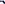 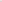 ПРИКАЗЫВАЮ: Заместителям директора по учебно-воспитательной работе Никоновой Т.В. и Шемякиной И.В.: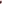 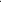 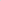 Обеспечить наличие средств видеонаблюдения при проведении ВПР весной 2023 по учебным предметам «Русский язык» и «Математика» в 4, 5 и 6-классах.Назначить Цехмистренко М.Н., учителя истории, техническим специалистом, ответственным за установку и работоспособность средств видеонаблюдения в режиме офлайн при проведении ВПР 1.3.Осуществлять контроль работы средств видеонаблюдения за один день до начала проведения ВПР и за 30 минут до начала проведения ВПР.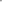 2. Организовать передачу видеоматериалов муниципальному      координатору, методисту информационно-методического кабинета   Зайцевой ТВ. 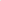 3. 	Контроль исполнения приказа оставляю за собой.Директор МБОУ Весёловская СОШ№1                        Г.Ф. Евдокимова